Nowy Dwór Mazowiecki, dnia 13.06.2023 rokuZawiadomienie o wyborze oferty najkorzystniejszej Dotyczy:	postępowania o udzielenie zamówienia prowadzonego zgodnie z Regulaminem udzielania zamówień o wartości nieprzekraczającej wyrażonej w złotych równowartości kwoty 130 000 zł, ustalonym Zarządzeniem Burmistrza Miasta Nowy Dwór Mazowiecki z dnia 08 maja 2017 roku.„Zakup ławek i koszy na teren miasta Nowy Dwór Mazowiecki „INFORMACJA O WYBORZE OFERTY NAJKORZYSTNIEJSZEJBurmistrz Miasta Nowy Dwór Mazowiecki informuje o zakończeniu postępowania na wykonanie powyższego zadania. Przed upływem terminu składania ofert wpłynęły 3 oferty. INVESTIM Spółka AkcyjnaUl. Marynarska 15, 02-674 WarszawaZamawiający dokonał oceny ofert na podstawie kryterium ceny (znaczenie 100%) zgodnie z wzorem określonym w Zaproszeniu do składania ofert.Na podstawie przeprowadzonej oceny Zamawiający stwierdził, że najwyższą liczbę punktów otrzymała oferta nr 1 złożona przez Wykonawcę: Biorąc powyższe pod uwagę Zamawiający uznał wskazaną ofertę za najkorzystniejszą. Zestawienie Wykonawców, którzy uczestniczyli w postępowaniu oraz ofert ocenianych przez Zamawiającego i uzyskanych przez nie w procesie oceny liczby punktów znajduje się w poniższej tabeli:Z up. Burmistrza MiastaZastępca Burmistrza Miasta Nowy Dwór MazowieckiJanusz Mikuszewski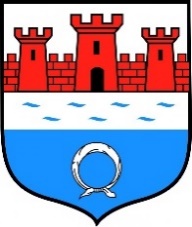 MIASTONOWY DWÓR MAZOWIECKIURZĄD MIEJSKIW NOWYM DWORZE MAZOWIECKIMul. Zakroczymska 3005-100 Nowy Dwór MazowieckiTel.: (22) 51-22-000, (22) 51-22-111Fax: (22) 51-22-101sekretariat@nowydwormaz.plwww.nowydwormaz.plNumer oferty FirmaDane adresoweKwota 
zamówienia bruttoPorównanie złożonych ofert
Punkty       RazemPorównanie złożonych ofert
Punkty       Razem1INVESTIM Spółka AkcyjnaUl. Marynarska 15, 02-674 Warszawa33240,7510012KONSTALMET" S.C.”PIOSEK ANDRZEJ,PIOSEK DAMIANul. Strzelecka 1347-133 Gąsiorowice
NIP: 756193925038072,198723Zakład Kształtowania terenów zielonych DOL-EK, Kazimierz DolecińskiUl. Sióstr Służebiczek 1733-100 Tarnów42078,30792